Map Symbols Match Up (answers)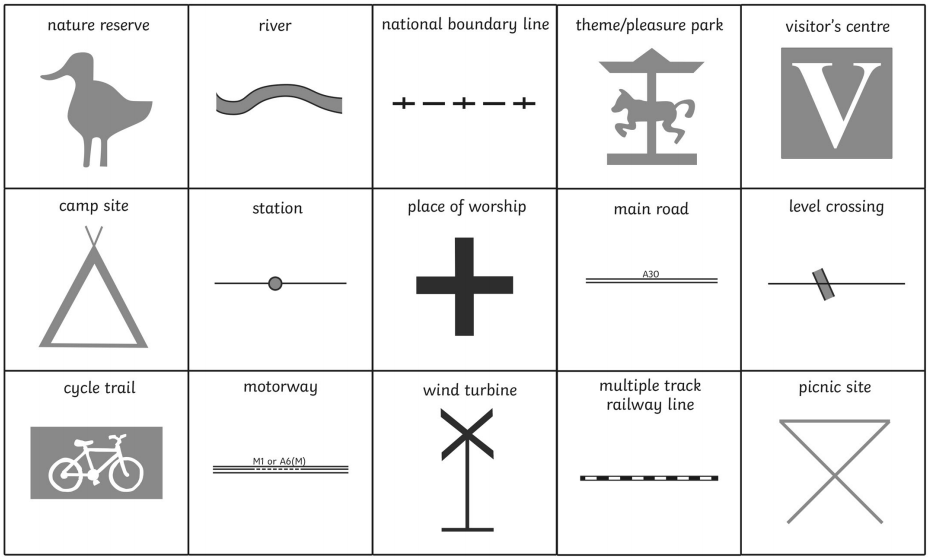 